TOROS ÜNİVERSİTESİ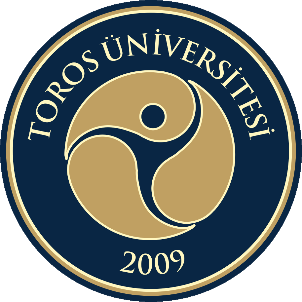 MÜHENDİSLİK FAKÜLTESİ    ÖĞRENCİ DANIŞMANLIĞI RAPORU2022-2023 Eğitim Öğretim YılıGENEL AÇIKLAMAToros Üniversitesi Öğrenci Danışmanlığı Yönergesinin 5’inci maddesinde “Toros Üniversitesi Öğrenci Danışmanlığının amacı; öğrencilere, eğitim-öğretim konuları başta olmak üzere, karşılaşacakları sorunların çözümünde yardımcı olmak, öğrencilere rehberlik etmek, mesleki açıdan yönlendirmek, yaşam boyu öğrenme alışkanlığı kazandırmak, Üniversite ve Fakülte/Yüksekokul olanakları hakkında bilgilendirmek, başarı durumlarını izlemek ve başarısızlık durumunda yönlendirmek, ders seçiminde yardımcı olmaktır” ifade edilmektedir. Aynı yönergenin 8’inci maddesinde “Danışmanlar Kurulu, bir eğitim programı uygulayarak tek tür diploma veren Fakülte/Yüksekokulda Dekan/Müdür; birden çok program uygulayan Fakülte/Yüksekokulda ilgili Bölüm Başkanının başkanlığında bölümdeki öğrenci danışmanları ve bölüm temsilcisinden oluşur. Danışmanlar Kurulu her eğitim-öğretim döneminde en az iki kez toplanarak yaptıkları öğrenci danışmanlık hizmetleri ile ilgili bilgi alışverişinde bulunur, varsa sorunları ve önerileri içeren bir rapor hazırlayarak Fakülte Dekanlığına/Yüksekokul Müdürlüğüne iletilmek üzere Bölüm Başkanlığına (bir eğitim programı uygulayarak tek tür diploma veren Fakülte/Yüksekokulda Dekana/Müdüre) sunarlar” şeklinde belirtilmektedir.	   Üniversitemiz tarafından her yıl hazırlanan Kurum İç Değerlendirme Raporu (KİDR) kullanılmak üzere; öğrencilerin eğitim-öğretim başta olmak üzere sunulan hizmetler konusunda geribildirimlerin alınması, değerlendirilmesi ve gerekli iyileştirmelerin yapılması amacıyla Öğrenci Danışmanlığı raporunun hazırlanmasında rehberlik etmek üzere bu doküman hazırlanmıştır.ELEKTRİK-ELEKTRONİK MÜHENDİSLİĞİ BÖLÜMÜ ÖĞRENCİ DANIŞMANLAR KURULU RAPORUToplantıya Katılan Kurul ÜyeleriEĞİTİM-ÖĞRETİMBu başlıkta bölüm/program bazında yapılan toplantıda öğrencilerin eğitim-öğretim ile ilgili önerileri değerlendirilmesi, iyileştirilmesi veya iyileştirme yapmak üzere bir üst makama iletilmesi gereken hususlar yer almalıdır. Varsa yapılan iyileştirmeler belirtilmelidir.ÖĞRENCİLERE SUNULAN HİZMETLERBu bölümde eğitim-öğretim dışında öğrencilere sunulan kütüphane, derslik veya laboratuvarların fiziksel imkânları, kantin-kafeterya, psikolojik danışmanlık, sportif veya sosyal etkinlikler benzeri hizmetlerin konusunda öğrencilerin önerilerinin değerlendirilmesi, iyileştirilmesi veya iyileştirme yapmak üzere bir üst makama iletilmesi gereken hususlar yer almalıdır. Varsa yapılan iyileştirmeler belirtilmelidir.Toplantıya Katılan Kurul ÜyeleriEĞİTİM-ÖĞRETİMBu başlıkta bölüm/program bazında yapılan toplantıda öğrencilerin eğitim-öğretim ile ilgili önerileri değerlendirilmesi, iyileştirilmesi veya iyileştirme yapmak üzere bir üst makama iletilmesi gereken hususlar yer almalıdır. Varsa yapılan iyileştirmeler belirtilmelidir.ÖĞRENCİLERE SUNULAN HİZMETLERBu bölümde eğitim-öğretim dışında öğrencilere sunulan kütüphane, derslik veya laboratuvarların fiziksel imkânları, kantin-kafeterya, psikolojik danışmanlık, sportif veya sosyal etkinlikler benzeri hizmetlerin konusunda öğrencilerin önerilerinin değerlendirilmesi, iyileştirilmesi veya iyileştirme yapmak üzere bir üst makama iletilmesi gereken hususlar yer almalıdır. Varsa yapılan iyileştirmeler belirtilmelidir.Toplantıya Katılan Kurul ÜyeleriEĞİTİM-ÖĞRETİMÖĞRENCİLERE SUNULAN HİZMETLERToplantıya Katılan Kurul ÜyeleriEĞİTİM-ÖĞRETİMBu başlıkta bölüm/program bazında yapılan toplantıda öğrencilerin eğitim-öğretim ile ilgili önerileri değerlendirilmesi, iyileştirilmesi veya iyileştirme yapmak üzere bir üst makama iletilmesi gereken hususlar yer almalıdır. Varsa yapılan iyileştirmeler belirtilmelidir.ÖĞRENCİLERE SUNULAN HİZMETLERBu bölümde eğitim-öğretim dışında öğrencilere sunulan kütüphane, derslik veya laboratuvarların fiziksel imkânları, kantin-kafeterya, psikolojik danışmanlık, sportif veya sosyal etkinlikler benzeri hizmetlerin konusunda öğrencilerin önerilerinin değerlendirilmesi, iyileştirilmesi veya iyileştirme yapmak üzere bir üst makama iletilmesi gereken hususlar yer almalıdır. Varsa yapılan iyileştirmeler belirtilmelidir.MÜHENDİSLİK FAKÜLTESİ ÖĞRENCİ DANIŞMANLAR KURULU ÖNERİLERİNİN DEĞERLENDİRİLMESİ VE YAPILAN İYİLEŞTİRMELERKurulun AdıElektrik-Elektronik Mühendisliği Bölümü Öğrenci Danışmanlar KuruluToplantı Tarihi09.01.2024 – 10.00Toplantının yapılış şekliYüz yüzeAdı ve SoyadıBölüm/Program/SınıfGöreviDoç. Dr. Ali Kemal HAVAREElektrik Elektronik Mühendisliği BölümüBölüm BaşkanıDoç. Dr. Ali Kemal HAVAREElektrik Elektronik Mühendisliği Bölümü1. Sınıf DanışmanıDr. Öğr. Üyesi Cevher AKElektrik Elektronik Mühendisliği Bölümü2. Sınıf DanışmanıDr. Öğr. Üyesi Merve ÖZCANElektrik Elektronik Mühendisliği Bölümü3. Sınıf DanışmanıDr. Öğr. Üyesi Hüseyin Emre KANKAYAElektrik Elektronik Mühendisliği Bölümü1. Sınıf DanışmanıArş. Gör. Helin BOZKURTElektrik Elektronik Mühendisliği BölümüKHK ’lı Öğrenciler DanışmanıS.NoÖneriDeğerlendirme/İyileştirme1Öğrencilerin mesleki ve teknik becerilerini geliştirmek üzere teknik gezi/saha ziyaretlerin yapılması.Öğretim üyelerinin görüşleri doğrultusunda 2023-2024 eğitim yılı Bahar yarıyılında yapılması için gerekli görüşmeler yapılmaktadır.2Erasmus+ öğrenim ve staj hareketliliği kontenjanlarının arttırılması ve kontenjanların bölümlere eşit dağılımının sağlanması.Bu konu Erasmus Dış İlişkiler Ofisi ile görüşülerek, dekanlık ile paylaşılmıştır.3Daha nitelikli bir eğitim verilebilmesi ve müfredatın güçlendirilmesi için öğretim üyesi kadrosunun güçlendirilmesi.Bölümün ihtiyaç duyduğu alanlarda öğretim üyesi ilanları açılmaktadır, Güz yarıyılında kadromuza eklenen yeni öğretim üyeleri ile kadro güçlendirilmiştir.4Laboratuvarlarımızda bulunan eksikliklerin giderilmesi.Laboratuvarlarda eksik olan malzemelerin listesi çıkarılarak satın alma talebinde bulunulacaktır. S.NoÖneriDeğerlendirme/İyileştirme1Öğrenciler kütüphane kaynaklarından ve ortamından faydalanmak istemektedir. Mezitli Kampüsü’nde bir kütüphane açılması ve öğrencilerin ders çalışabileceği bir ortam oluşturulması gerekmektedir.Mezitli Kampüsü’nde bir kütüphane bulunmaması ve mevcut kütüphaneye sürekli ulaşımın olmaması üst birimlere iletilmiştir.2Öğrencilerin ders notlarını çoğaltmak, ödev çıktısı almak vb. amaçlar için okul içinde bir kırtasiyeci/fotokopici açılması.Okul içinde bir kırtasiyeci/fotokopici açılması talebi ilgili üst birimlere iletilmiştir.3Öğrenciler için yemekhane hizmetinin açılması.Öğrencilerin faydalanabileceği bir yemekhane hizmeti 4Üniversite kafeteryasındaki ürün fiyatlarının iyileştirilmesiÖğrenciler kafeteryasındaki fiyatlarının fazlalığından şikâyet etmektedir.5Öğrencilerin Sosyal ve kültürel aktivitelere katılımının teşvik edilmesi. Diğer kampüslerde yapılan etkinliklere öğrenci katılımlarının sağlanabilmesi için ulaşım desteğinin verilmesi.Öğrencilerin kişisel gelişimlerine katkı sağlayacak şekilde bazı sosyal ve kültürel aktivitelerin bölüm tarafından planlanması, bazılarının ise dekanlık veya rektörlük tarafından yapılması için gerekli girişimlerde bulunulmuştur.Kurulun AdıEndüstri Mühendisliği Bölümü Öğrenci Danışmanlar KuruluToplantı Tarihi26.12.2023 /11.00Toplantının yapılış şekliYüz yüzeAdı ve SoyadıBölüm/Program/SınıfGöreviMehmet YÖRÜKOĞLU1. ve 2. Sınıf Danışmanı Dr. Öğr. Üyesi Nur SELİN ÖZEN3. Sınıf DanışmanıAraştırma GörevlisiSelin SARAÇ GÜLERYÜZ4. Sınıf DanışmanıDr. Öğr. ÜyesiRojinda DEMİREndüstri Mühendisliği BölümüÖğrenci TemsilcisiSıra NoÖneriDeğerlendirme/İyileştirme1Öğrencilerin derse olan katılımlarını arttırmak için, öğrencilerle toplantı düzenleyerek öğrenci taleplerinin değerlendirilmesi.Öğrencilerin derslere olan katılımlarının artması için öğrencilerin de görüşleri değerlendirilerek düzenlemeler yapılacaktır.2Öğrencilerin danışmanlarıyla iletişimde olmaması sonucunda yaşanan aksaklıklarHer öğrencinin kendi danışmanıyla görüşebilmesi ve iletişimde kalabilmesi için, haftada bir gün öğrenci-danışman görüşmesinin sağlanması planlanmaktadır.Sıra NoÖneriDeğerlendirme/İyileştirme1Öğrencilerin kaynak sıkıntısı çekmemek için kütüphaneden faydalanmak istemesi durumunda, mevcut üniversite kütüphanesinin Mezitli Kampüsüne olan uzaklığı Mezitli Kampüsünde bir kütüphane bulunmaması ve mevcut kütüphaneye sürekli ulaşımın olmaması konusunda gelişmeler takip edilmektedir. Bu konudaki sıkıntı hala devam etmektedir.2Okula yeni başlayan öğrencilerin öğrenci topluluklarında görev almasının sağlanmasıYeni başlayan ya da alt sınıflarda olan öğrenciler ile öğrenci topluluğunun mevcut öğrencilerinin belirli aralıklarla bir araya getirilmesi planlanmaktadır.Kurulun Adıİnşaat Mühendisliği Bölümü Öğrenci Danışmanları Kurulu Toplantı Tarihi26.12.2023 / 11:00Toplantının yapılış şekliYüz yüzeAdı ve SoyadıBölüm/Program/SınıfGöreviProf. Dr. Mehmet ÇAKIROĞLU2. Sınıf Danışmanı (%30 İngilizce Program ve Türkçe Program)İnşaat Mühendisliği Bölüm BaşkanıHatice Merve ÇETİN1. Sınıf Danışmanı (%30 İngilizce Program ve Türkçe Program)Araştırma GörevlisiFatma DÜLGER CANOĞULLARI3. Sınıf Danışmanı ve 4. Sınıf DanışmanıAraştırma GörevlisiMuhammed Sefa TUTCANİnşaat Mühendisliği BölümüÖğrenci TemsilcisiSıra NoÖneriDeğerlendirme/İyileştirme1Öğrencilerin derse olan katılımlarını arttırmak için, öğrencilerle toplantı düzenleyerek öğrenci taleplerinin değerlendirilmesi.Öğrencilerin derslere olan katılımlarının artması için öğrencilerin de görüşleri değerlendirilerek düzenlemeler yapılacaktır.2Öğrencilerin danışmanlarıyla iletişim konusunda yaşanan aksaklıklarHer öğrencinin kendi danışmanıyla görüşebilmesi ve iletişimde kalabilmesi için, haftada bir gün öğrenci-danışman görüşmesinin sağlanması planlanmaktadır.Sıra NoÖneriDeğerlendirme/İyileştirme1Öğrencilerin kaynak sıkıntısı çekmemek için kütüphaneden faydalanmak istemesi durumunda, mevcut üniversite kütüphanesinin Mezitli Kampüsüne olan uzaklığı Mezitli Kampüsünde bir kütüphane bulunmaması ve mevcut kütüphaneye sürekli ulaşımın olmaması konusunda gelişmeler takip edilmektedir. Bu konudaki sıkıntı hala devam etmektedir.2Okula yeni başlayan öğrencilerin öğrenci topluluklarında görev almasının sağlanmasıYeni başlayan ya da alt sınıflarda olan öğrenciler ile öğrenci topluluğunun mevcut öğrencilerinin belirli aralıklarla bir araya getirilmesi planlanmaktadır.Kurulun AdıYazılım Mühendisliği Bölümü Öğrenci Danışmanlar KuruluToplantı Tarihi22.12.2023 – 10:00Toplantının yapılış şekliÇevrimiçi yöntemle gerçekleştirilmiştir. (Google Meet Platformu)Adı ve SoyadıBölüm/Program/SınıfGöreviDr. Öğr. Üyesi Mehmet Ali AKTAŞYazılım MühendisliğiBölüm BaşkanıDr. Öğr. Üyesi Mehmet Ali AKTAŞYazılım Mühendisliği1.Sınıf DanışmanıArş. Gör. Rıdvan SÖYÜYazılım Mühendisliği2.Sınıf DanışmanıArş. Gör. Rıdvan SÖYÜYazılım Mühendisliği3.Sınıf DanışmanıArş. Gör. Sonay DUMANYazılım Mühendisliği4.Sınıf DanışmanıBuğra Can GÜNDOĞANYazılım MühendisliğiÖğrenci TemsilcisiS.NoÖneriDeğerlendirme/İyileştirme1Z-19 numaralı sınıfın büyük olması nedeniyle eğitim-öğretime daha uygun hale getirilmesi. Öğrencilerin bölüm derslerini aktif bir şekilde dinleyip uygulamaları için tüm sıralara priz döşenmiş ve bilgisayar kullanmalarına imkân verilmiştir. Ayrıca yeni bir projeksiyon cihazı alınarak tüm öğrencilerin dersi takip etmesi kolaylaştırılmıştır. Bluetooth hoparlör alınmış olup, gerektiğinde ile de ders anlatımının etkin bir şekilde yapılması sağlanmıştır.2Ders kayıtlarının zamanında yapılması için bu süreçte öğrenciler ile olan iletişimin artırılması.Öğrencilere ders kaydını zamanında tamamlaması için ders kayıt döneminde öğrencilere SMS, e-mail ve telefon yoluyla ulaşılarak bilgi verilmesi sağlanmıştır.3Öğrencilerin mesleki ilgileri ve sürekli değişip gelişen yazılım sektörüne ayak uydurup güncel eğitim alabilmelerini sağlamak amacıyla öğretim üyesi kadrosunun güçlendirilmesi.Farklı yazılım alanlarında zengin eğitim çeşitliliğini sağlayabilmek için öğretim üyesi başvuruları açılmıştır.S.NoÖneriDeğerlendirme/İyileştirme1Öğrencilerin farklı kaynaklardan yararlanabilmesi ve sessiz bir çalışma ortamının oluşturulması için bir kütüphane açılması.Mevcutta bir kütüphanenin olmaması dolayısıyla Mezitli Kampüsü’nde bir kütüphane oluşturulması hususu üst birimlere iletilecektir.2Öğrencilerin yiyecek ihtiyacının karşılanabilmesi için kafeteryadaki ürün çeşitlerinin artırılması.Öğrencilerin özellikle öğle aralarında farklı çeşitlerde yemek yiyebilmeleri için tabldot yemek alabilmeleri sağlanmıştır.3Kampüste yer alan çalışma alanlarının arttırılması.SmartLab odası öğrencilerin çalışmasına uygun hale getirilmiştir.Kurulun AdıMühendislik Fakültesi Fakülte KuruluToplantı Tarihi  08.02.2024-10.00Toplantının yapılış şekli Yüz YüzeSıra NoÖneriÖneriGelen Bölüm/ProgramGelen Bölüm/Program1Öğrencilerin mesleki ve teknik becerilerini geliştirmek üzere teknik gezi/saha ziyaretlerin yapılması. Öğrencilerin mesleki ve teknik becerilerini geliştirmek üzere yapılan teknik gezi/saha ziyaretlerine öğrenci katılımının arttırılmasıÖğrencilerin mesleki ve teknik becerilerini geliştirmek üzere teknik gezi/saha ziyaretlerin yapılması. Öğrencilerin mesleki ve teknik becerilerini geliştirmek üzere yapılan teknik gezi/saha ziyaretlerine öğrenci katılımının arttırılması-Elektrik-Elektronik Müh. Bölümü-Elektrik-Elektronik Müh. BölümüİyileştirmeBölüm Başkanlıklarınca öğretim üyelerinin görüşleri doğrultusunda 2024 yılı içerisinde teknik gezi yapılması için planlamalar yapılarak Dekanlık nezdinde girişimlerde bulunulacaktır.Yapılması planlanan teknik gezilere öğrencilerin katılımının arttırılması için öğrencilere gerekli duyuruların yapılacak ve ders saatleri/gezi dönemlerine uygun seçilecektir.Bölüm Başkanlıklarınca öğretim üyelerinin görüşleri doğrultusunda 2024 yılı içerisinde teknik gezi yapılması için planlamalar yapılarak Dekanlık nezdinde girişimlerde bulunulacaktır.Yapılması planlanan teknik gezilere öğrencilerin katılımının arttırılması için öğrencilere gerekli duyuruların yapılacak ve ders saatleri/gezi dönemlerine uygun seçilecektir.Bölüm Başkanlıklarınca öğretim üyelerinin görüşleri doğrultusunda 2024 yılı içerisinde teknik gezi yapılması için planlamalar yapılarak Dekanlık nezdinde girişimlerde bulunulacaktır.Yapılması planlanan teknik gezilere öğrencilerin katılımının arttırılması için öğrencilere gerekli duyuruların yapılacak ve ders saatleri/gezi dönemlerine uygun seçilecektir.Bölüm Başkanlıklarınca öğretim üyelerinin görüşleri doğrultusunda 2024 yılı içerisinde teknik gezi yapılması için planlamalar yapılarak Dekanlık nezdinde girişimlerde bulunulacaktır.Yapılması planlanan teknik gezilere öğrencilerin katılımının arttırılması için öğrencilere gerekli duyuruların yapılacak ve ders saatleri/gezi dönemlerine uygun seçilecektir.İyileştirmeSorumlu Birim:Tüm Bölüm Başkanlıkları/DekanlıkTüm Bölüm Başkanlıkları/DekanlıkTüm Bölüm Başkanlıkları/Dekanlık2Daha nitelikli bir eğitim verilebilmesi ve müfredatın güçlendirilmesi ve öğrencilerin mesleki ilgileri ve sürekli değişip gelişen yazılım sektörüne ayak uydurup güncel eğitim alabilmelerini sağlamak amacıyla öğretim üyesi kadrosunun güçlendirilmesi.Daha nitelikli bir eğitim verilebilmesi ve müfredatın güçlendirilmesi ve öğrencilerin mesleki ilgileri ve sürekli değişip gelişen yazılım sektörüne ayak uydurup güncel eğitim alabilmelerini sağlamak amacıyla öğretim üyesi kadrosunun güçlendirilmesi.-Yazılım Müh. Bölümü- Elektrik-Elektronik Müh. Bölümü-Yazılım Müh. Bölümü- Elektrik-Elektronik Müh. BölümüİyileştirmeBölümün ihtiyaç duyduğu alanlarda öğretim üyesi ilanlarıyla kadronun güçlendirilmesi devam etmektedir. Bölümün ihtiyaç duyduğu alanlarda öğretim üyesi ilanlarıyla kadronun güçlendirilmesi devam etmektedir. Bölümün ihtiyaç duyduğu alanlarda öğretim üyesi ilanlarıyla kadronun güçlendirilmesi devam etmektedir. Bölümün ihtiyaç duyduğu alanlarda öğretim üyesi ilanlarıyla kadronun güçlendirilmesi devam etmektedir. İyileştirmeSorumlu Birim:İlgili Bölüm Başkanlığı/Dekanlık/Rektörlük Makamı (İnsan Kaynakları Daire Bşk.)İlgili Bölüm Başkanlığı/Dekanlık/Rektörlük Makamı (İnsan Kaynakları Daire Bşk.)İlgili Bölüm Başkanlığı/Dekanlık/Rektörlük Makamı (İnsan Kaynakları Daire Bşk.)3Elektrik Elektronik Mühendisliği Bölüm Laboratuvarının eksikliklerin giderilmesiElektrik Elektronik Mühendisliği Bölüm Laboratuvarının eksikliklerin giderilmesi-Elektrik-Elektronik Müh. Bölümü-Elektrik-Elektronik Müh. BölümüİyileştirmeLaboratuvarda eksik malzeme tespit edilip satın alma taleplerinin oluşturularak Dekanlığa bildirilmesiLaboratuvarda eksik malzeme tespit edilip satın alma taleplerinin oluşturularak Dekanlığa bildirilmesiLaboratuvarda eksik malzeme tespit edilip satın alma taleplerinin oluşturularak Dekanlığa bildirilmesiLaboratuvarda eksik malzeme tespit edilip satın alma taleplerinin oluşturularak Dekanlığa bildirilmesiİyileştirmeSorumlu Birim:Bölüm Başkanlığı/Dekanlık/Rektörlük Makamı (İdari ve Mali İşl. D. Bşk.)Bölüm Başkanlığı/Dekanlık/Rektörlük Makamı (İdari ve Mali İşl. D. Bşk.)Bölüm Başkanlığı/Dekanlık/Rektörlük Makamı (İdari ve Mali İşl. D. Bşk.)4Erasmus+ öğrenim ve staj hareketliliği kontenjanlarının arttırılması ve kontenjanların bölümlere eşit dağılımının sağlanması.Erasmus+ öğrenim ve staj hareketliliği kontenjanlarının arttırılması ve kontenjanların bölümlere eşit dağılımının sağlanması.-Elektrik-Elektronik Müh. Bölümü-Elektrik-Elektronik Müh. Bölümüİyileştirme Bölüm Başkanlıklarınca talep yazılı olarak Dekanlığa bildirilecek. Bölüm Başkanlıklarınca talep yazılı olarak Dekanlığa bildirilecek. Bölüm Başkanlıklarınca talep yazılı olarak Dekanlığa bildirilecek. Bölüm Başkanlıklarınca talep yazılı olarak Dekanlığa bildirilecek.İyileştirmeSorumlu Birim:Bölüm Başkanlığı/Dekanlık/Rektörlük Makamı (Dış İlişkiler Şube Müd.)Bölüm Başkanlığı/Dekanlık/Rektörlük Makamı (Dış İlişkiler Şube Müd.)Bölüm Başkanlığı/Dekanlık/Rektörlük Makamı (Dış İlişkiler Şube Müd.)5-Ders kayıtlarının zamanında yapılması için bu süreçte öğrenciler ile olan iletişimin artırılması.-Öğrencilerin danışmanlarıyla iletişimde olmaması sonucunda yaşanan aksaklıklar.-Ders kayıtlarının zamanında yapılması için bu süreçte öğrenciler ile olan iletişimin artırılması.-Öğrencilerin danışmanlarıyla iletişimde olmaması sonucunda yaşanan aksaklıklar.-Yazılım Müh. Bölümü-İnşaat Müh.-Endüstri Müh.-Yazılım Müh. Bölümü-İnşaat Müh.-Endüstri Müh.İyileştirmeDers kayıtları zamanında öğrenci danışmanlarınca, kendi danışmanlığındaki öğrencileri tarihler konusunda sms, e-mail, telefon gibi iletişim araçları yoluyla bilgilendirecek.Ders kayıtları zamanında öğrenci danışmanlarınca, kendi danışmanlığındaki öğrencileri tarihler konusunda sms, e-mail, telefon gibi iletişim araçları yoluyla bilgilendirecek.Ders kayıtları zamanında öğrenci danışmanlarınca, kendi danışmanlığındaki öğrencileri tarihler konusunda sms, e-mail, telefon gibi iletişim araçları yoluyla bilgilendirecek.Ders kayıtları zamanında öğrenci danışmanlarınca, kendi danışmanlığındaki öğrencileri tarihler konusunda sms, e-mail, telefon gibi iletişim araçları yoluyla bilgilendirecek.İyileştirmeSorumlu Birim:İlgili Bölüm Başkanlıklarıİlgili Bölüm Başkanlıklarıİlgili Bölüm Başkanlıkları6-Öğrenciler kütüphane kaynaklarından ve ortamından faydalanmak istemektedir. Mevcut üniversite kütüphanesinin Mezitli Kampüsüne olan uzaklığı nedeniyle Mezitli Kampüsü’nde bir kütüphane açılması gerekmektedir.-Öğrenciler kütüphane kaynaklarından ve ortamından faydalanmak istemektedir. Mevcut üniversite kütüphanesinin Mezitli Kampüsüne olan uzaklığı nedeniyle Mezitli Kampüsü’nde bir kütüphane açılması gerekmektedir.-Öğrenciler kütüphane kaynaklarından ve ortamından faydalanmak istemektedir. Mevcut üniversite kütüphanesinin Mezitli Kampüsüne olan uzaklığı nedeniyle Mezitli Kampüsü’nde bir kütüphane açılması gerekmektedir.- Elektrik-Elektronik Müh.        Bölümü- Endüstri Müh. Bölümü- İnşaat Müh. Bölümü- Yazılım Müh. Bölümüİyileştirme- Mezitli Kampüsü’nde bir kütüphane bulunmaması ve mevcut kütüphaneye sürekli ulaşımın olmaması sıkıntısı devam etmektedir. Konu daha evvel üst birimlere iletilmiştir. Gelişmeler takip edilmeye devam ediyor.- Mezitli Kampüsü’nde bir kütüphane bulunmaması ve mevcut kütüphaneye sürekli ulaşımın olmaması sıkıntısı devam etmektedir. Konu daha evvel üst birimlere iletilmiştir. Gelişmeler takip edilmeye devam ediyor.- Mezitli Kampüsü’nde bir kütüphane bulunmaması ve mevcut kütüphaneye sürekli ulaşımın olmaması sıkıntısı devam etmektedir. Konu daha evvel üst birimlere iletilmiştir. Gelişmeler takip edilmeye devam ediyor.- Mezitli Kampüsü’nde bir kütüphane bulunmaması ve mevcut kütüphaneye sürekli ulaşımın olmaması sıkıntısı devam etmektedir. Konu daha evvel üst birimlere iletilmiştir. Gelişmeler takip edilmeye devam ediyor.İyileştirmeSorumlu Birim:Rektörlük Makamı (Kütüphane ve Dokümantasyon D. Bşk.)Rektörlük Makamı (Kütüphane ve Dokümantasyon D. Bşk.)Rektörlük Makamı (Kütüphane ve Dokümantasyon D. Bşk.)7Öğrencilerin ders notlarını çoğaltmak, ödev çıktısı almak vb. amaçlar için okul içinde bir kırtasiyeci/fotokopici açılması.Öğrencilerin ders notlarını çoğaltmak, ödev çıktısı almak vb. amaçlar için okul içinde bir kırtasiyeci/fotokopici açılması.Öğrencilerin ders notlarını çoğaltmak, ödev çıktısı almak vb. amaçlar için okul içinde bir kırtasiyeci/fotokopici açılması.-Elektrik-Elektronik Müh. BölümüİyileştirmeMezitli Kampüsünde bir kırtasiyeci/fotokopici açılması talebi ilgili üst birimlere iletilecektir.Mezitli Kampüsünde bir kırtasiyeci/fotokopici açılması talebi ilgili üst birimlere iletilecektir.Mezitli Kampüsünde bir kırtasiyeci/fotokopici açılması talebi ilgili üst birimlere iletilecektir.Mezitli Kampüsünde bir kırtasiyeci/fotokopici açılması talebi ilgili üst birimlere iletilecektir.İyileştirmeSorumlu Birim:Dekanlık ve Rektörlük MakamıDekanlık ve Rektörlük MakamıDekanlık ve Rektörlük Makamı8Öğrenciler için yemekhane hizmetinin açılmasıKafeterya ürün çeşitlerinin artırılması ve fiyatlarının iyileştirilmesiÖğrenciler için yemekhane hizmetinin açılmasıKafeterya ürün çeşitlerinin artırılması ve fiyatlarının iyileştirilmesiÖğrenciler için yemekhane hizmetinin açılmasıKafeterya ürün çeşitlerinin artırılması ve fiyatlarının iyileştirilmesi-Elektrik-Elektronik Müh. Bölümü-Yazılım Müh.İyileştirme-Öğrencilerin faydalanabileceği bir yemekhane hizmeti sağlanması.-Öğrenciler kafeteryasındaki fiyatlarının yüksekliğinden şikâyet etmektedir.-Öğrencilerin özellikle öğle aralarında farklı çeşitlerde yemek yiyebilmeleri için gerekli ortamın sağlanması ve koşulların iyileştirilmesiİlgili birimlere iletilecek ve gelişmeler takip edilecektir.-Öğrencilerin faydalanabileceği bir yemekhane hizmeti sağlanması.-Öğrenciler kafeteryasındaki fiyatlarının yüksekliğinden şikâyet etmektedir.-Öğrencilerin özellikle öğle aralarında farklı çeşitlerde yemek yiyebilmeleri için gerekli ortamın sağlanması ve koşulların iyileştirilmesiİlgili birimlere iletilecek ve gelişmeler takip edilecektir.-Öğrencilerin faydalanabileceği bir yemekhane hizmeti sağlanması.-Öğrenciler kafeteryasındaki fiyatlarının yüksekliğinden şikâyet etmektedir.-Öğrencilerin özellikle öğle aralarında farklı çeşitlerde yemek yiyebilmeleri için gerekli ortamın sağlanması ve koşulların iyileştirilmesiİlgili birimlere iletilecek ve gelişmeler takip edilecektir.-Öğrencilerin faydalanabileceği bir yemekhane hizmeti sağlanması.-Öğrenciler kafeteryasındaki fiyatlarının yüksekliğinden şikâyet etmektedir.-Öğrencilerin özellikle öğle aralarında farklı çeşitlerde yemek yiyebilmeleri için gerekli ortamın sağlanması ve koşulların iyileştirilmesiİlgili birimlere iletilecek ve gelişmeler takip edilecektir.İyileştirmeSorumlu Birim:Dekanlık / Rektörlük MakamıDekanlık / Rektörlük MakamıDekanlık / Rektörlük Makamı9Okula yeni başlayan öğrencilerin öğrenci topluluklarında görev almasının sağlanmasıOkula yeni başlayan öğrencilerin öğrenci topluluklarında görev almasının sağlanmasıOkula yeni başlayan öğrencilerin öğrenci topluluklarında görev almasının sağlanması-İnşaat Müh.-Endüstri Müh.İyileştirmeYeni başlayan ya da alt sınıflarda olan öğrenciler ile öğrenci topluluğunun mevcut öğrencilerinin belirli aralıklarla bir araya getirilmesi çalışmalarına Dekanlıkça da destek verilecektir.Yeni başlayan ya da alt sınıflarda olan öğrenciler ile öğrenci topluluğunun mevcut öğrencilerinin belirli aralıklarla bir araya getirilmesi çalışmalarına Dekanlıkça da destek verilecektir.Yeni başlayan ya da alt sınıflarda olan öğrenciler ile öğrenci topluluğunun mevcut öğrencilerinin belirli aralıklarla bir araya getirilmesi çalışmalarına Dekanlıkça da destek verilecektir.Yeni başlayan ya da alt sınıflarda olan öğrenciler ile öğrenci topluluğunun mevcut öğrencilerinin belirli aralıklarla bir araya getirilmesi çalışmalarına Dekanlıkça da destek verilecektir.İyileştirmeSorumlu Birim:İlgili Bölüm Başkanlıklarıİlgili Bölüm Başkanlıklarıİlgili Bölüm Başkanlıkları10- Öğrencilerin Sosyal ve kültürel aktivitelere katılımının teşvik edilmesi. Diğer kampüslerde yapılan etkinliklere öğrenci katılımlarının sağlanabilmesi için ulaşım desteğinin verilmesi.- Sosyal ve kültürel aktivitelerinin sınırlı sayıda olması ve diğer kampüslerde yapılan aktivitelere öğrencilerin ulaşım sağlayamaması.- Öğrencilerin Sosyal ve kültürel aktivitelere katılımının teşvik edilmesi. Diğer kampüslerde yapılan etkinliklere öğrenci katılımlarının sağlanabilmesi için ulaşım desteğinin verilmesi.- Sosyal ve kültürel aktivitelerinin sınırlı sayıda olması ve diğer kampüslerde yapılan aktivitelere öğrencilerin ulaşım sağlayamaması.- Öğrencilerin Sosyal ve kültürel aktivitelere katılımının teşvik edilmesi. Diğer kampüslerde yapılan etkinliklere öğrenci katılımlarının sağlanabilmesi için ulaşım desteğinin verilmesi.- Sosyal ve kültürel aktivitelerinin sınırlı sayıda olması ve diğer kampüslerde yapılan aktivitelere öğrencilerin ulaşım sağlayamaması.-Elektrik-Elektronik Müh. Bölümüİyileştirme  Öğrencilerin kişisel gelişimlerine katkı sağlayacak şekilde bazı sosyal ve kültürel aktiviteler Bölüm Başkanlıklarınca planlanarak ihtiyaçlar Dekanlığa bildirilecek ve Rektörlük tarafından karşılanması için gerekli girişimlerde bulunulacaktır.  Öğrencilerin kişisel gelişimlerine katkı sağlayacak şekilde bazı sosyal ve kültürel aktiviteler Bölüm Başkanlıklarınca planlanarak ihtiyaçlar Dekanlığa bildirilecek ve Rektörlük tarafından karşılanması için gerekli girişimlerde bulunulacaktır.  Öğrencilerin kişisel gelişimlerine katkı sağlayacak şekilde bazı sosyal ve kültürel aktiviteler Bölüm Başkanlıklarınca planlanarak ihtiyaçlar Dekanlığa bildirilecek ve Rektörlük tarafından karşılanması için gerekli girişimlerde bulunulacaktır.  Öğrencilerin kişisel gelişimlerine katkı sağlayacak şekilde bazı sosyal ve kültürel aktiviteler Bölüm Başkanlıklarınca planlanarak ihtiyaçlar Dekanlığa bildirilecek ve Rektörlük tarafından karşılanması için gerekli girişimlerde bulunulacaktır.İyileştirmeSorumlu Birim:İlgili Bölüm Başkanlığı/Dekanlık/Rektörlük Makamıİlgili Bölüm Başkanlığı/Dekanlık/Rektörlük Makamıİlgili Bölüm Başkanlığı/Dekanlık/Rektörlük Makamı11- Z-19 numaralı sınıfın büyük olması nedeniyle eğitim-öğretime daha uygun hale getirilmesi.- Z-19 numaralı sınıfın büyük olması nedeniyle eğitim-öğretime daha uygun hale getirilmesi.- Z-19 numaralı sınıfın büyük olması nedeniyle eğitim-öğretime daha uygun hale getirilmesi.- Yazılım Müh. Bölümüİyileştirme-Öğrencilerin bölüm derslerini aktif bir şekilde dinleyip uygulamaları için tüm sıralara priz döşenmiş ve bilgisayar kullanmalarına imkân verilmiştir. Ayrıca yeni bir projeksiyon cihazı alınarak tüm öğrencilerin dersi takip etmesi kolaylaştırılmıştır. Bluetooth hoparlör alınmış olup, gerektiğinde de ders anlatımının etkin bir şekilde yapılması sağlanmıştır. Dekanlığımızca da destek sağlanmıştır. -Öğrencilerin bölüm derslerini aktif bir şekilde dinleyip uygulamaları için tüm sıralara priz döşenmiş ve bilgisayar kullanmalarına imkân verilmiştir. Ayrıca yeni bir projeksiyon cihazı alınarak tüm öğrencilerin dersi takip etmesi kolaylaştırılmıştır. Bluetooth hoparlör alınmış olup, gerektiğinde de ders anlatımının etkin bir şekilde yapılması sağlanmıştır. Dekanlığımızca da destek sağlanmıştır. -Öğrencilerin bölüm derslerini aktif bir şekilde dinleyip uygulamaları için tüm sıralara priz döşenmiş ve bilgisayar kullanmalarına imkân verilmiştir. Ayrıca yeni bir projeksiyon cihazı alınarak tüm öğrencilerin dersi takip etmesi kolaylaştırılmıştır. Bluetooth hoparlör alınmış olup, gerektiğinde de ders anlatımının etkin bir şekilde yapılması sağlanmıştır. Dekanlığımızca da destek sağlanmıştır. -Öğrencilerin bölüm derslerini aktif bir şekilde dinleyip uygulamaları için tüm sıralara priz döşenmiş ve bilgisayar kullanmalarına imkân verilmiştir. Ayrıca yeni bir projeksiyon cihazı alınarak tüm öğrencilerin dersi takip etmesi kolaylaştırılmıştır. Bluetooth hoparlör alınmış olup, gerektiğinde de ders anlatımının etkin bir şekilde yapılması sağlanmıştır. Dekanlığımızca da destek sağlanmıştır. İyileştirmeSorumlu Birim: Yazılım Müh. Bölümü/ Dekanlık/ Rektörlük Makamı (Bilgi İşlem Daire Başkanlığı) Yazılım Müh. Bölümü/ Dekanlık/ Rektörlük Makamı (Bilgi İşlem Daire Başkanlığı) Yazılım Müh. Bölümü/ Dekanlık/ Rektörlük Makamı (Bilgi İşlem Daire Başkanlığı)12Kampüste yer alan çalışma alanlarının arttırılması.Kampüste yer alan çalışma alanlarının arttırılması.Kampüste yer alan çalışma alanlarının arttırılması.- Yazılım Müh. BölümüİyileştirmeEtüt Odası/SmartLab Odası/ öğrencilerin çalışmasına uygun hale getirilmesi sağlanmıştır. Fakültemiz Dekanlığınca da destek sağlanmıştırEtüt Odası/SmartLab Odası/ öğrencilerin çalışmasına uygun hale getirilmesi sağlanmıştır. Fakültemiz Dekanlığınca da destek sağlanmıştırEtüt Odası/SmartLab Odası/ öğrencilerin çalışmasına uygun hale getirilmesi sağlanmıştır. Fakültemiz Dekanlığınca da destek sağlanmıştırEtüt Odası/SmartLab Odası/ öğrencilerin çalışmasına uygun hale getirilmesi sağlanmıştır. Fakültemiz Dekanlığınca da destek sağlanmıştırİyileştirmeSorumlu Birim:İlgili Bölüm Başkanlığı/Dekanlık/Rektörlük Makamıİlgili Bölüm Başkanlığı/Dekanlık/Rektörlük Makamıİlgili Bölüm Başkanlığı/Dekanlık/Rektörlük Makamı13Öğrencilerin derse olan katılımlarını arttırmak için, öğrencilerle toplantı düzenleyerek öğrenci taleplerinin değerlendirilmesi.Öğrencilerin derse olan katılımlarını arttırmak için, öğrencilerle toplantı düzenleyerek öğrenci taleplerinin değerlendirilmesi.Öğrencilerin derse olan katılımlarını arttırmak için, öğrencilerle toplantı düzenleyerek öğrenci taleplerinin değerlendirilmesi.-İnşaat Müh.-Endüstri Müh.İyileştirmeÖğrencilerin derslere olan katılımlarının artması için öğrencilerin de görüşleri değerlendirilerek düzenlemeler yapılacaktır.Öğrencilerin derslere olan katılımlarının artması için öğrencilerin de görüşleri değerlendirilerek düzenlemeler yapılacaktır.Öğrencilerin derslere olan katılımlarının artması için öğrencilerin de görüşleri değerlendirilerek düzenlemeler yapılacaktır.Öğrencilerin derslere olan katılımlarının artması için öğrencilerin de görüşleri değerlendirilerek düzenlemeler yapılacaktır.İyileştirmeSorumlu Birim:İlgili Bölüm Başkanlıklarıİlgili Bölüm Başkanlıklarıİlgili Bölüm Başkanlıkları